Муниципальное дошкольное образовательное учреждение«Детский сад №193»Семинардля педагогов города Ярославляна тему:Технология создания «Портфолио педагога»разработка и оформление в соответствии с профессиональным стандартом педагога и ФГОС 07.12.2018г.Подготовила и провела:Учитель-логопед - Смирнова Л.Е.под руководством старшего воспитателя Цветковой М.А.Слайд 1                                   Семинар:Технология создания «Портфолио педагога»разработка и оформление в соответствии с профессиональным стандартом педагога и ФГОС Регламент работыРегистрация…………………………………………………………9.15 -  9.30Психологический настрой –игра…………………………………..9.30 - 9.353.  Вступительное слово, знакомство с планом работы семинара –     старший воспитатель  Цветкова М.А……………………………………………9.35 - 9.45  4. Теоретическая часть: «Технология создания «Портфолио педагога» разработка и оформление в соответствии с профессиональным стандартом педагога и ФГОС»- учитель-логопед Смирнова Л.Е,………………………………..9.45 - 10.20Представление опыта работы учителя-логопеда Смирнова Л.Е. «Презентация портфолио педагога» ………………………………...10.20 - 10.30                    Физкультминутка6. Практическая часть: Структура и содержание портфолио (работа в группах)……10.30-10.45Образец оформления печатного портфолио воспитателя (старшего воспитателя Цветковой М.А.) и  учителя-логопеда (Смирновой Л.Е.)………………………………………………………………….10.45-11.057. Кофе-пауза.                 8.  Рефлексия. Анкетирование. Выдача сертификатов…………… 11.15 -11.30Вступление:Чтобы узнать, как вы настроились на мастер-класс, поиграем в игру «Да-нет»:Вы готовы?...Отвечаем дружно хором:Погода чудная сейчас?Вы пришли на мастер-класс?Здесь уютный интерьер?С нас готовы брать пример?Вам понравился сосед?Это правда или нет?Вместе весело всегда?Начнём работать мы тогда?- Кто владеет технологией создания портфолио?-У кого есть собственное профессиональное портфолио?- Кто слышал о такой технологии?- Кто хочет научиться созданию и ведению данного документа?   Слово предоставляю старшему воспитателю –Марии Александровне Цветковой.- У вас сегодня есть замечательная возможность этому поучиться.Наша цель:     Создание успешного, прогрессивного, профессионального портфолио современного педагога.Слайд 2                             Задачи семинара-практикума: 1.Показать ценность портфолио в современном образовательном процессе и индивидуальном карьерном росте, т.е. в выстраивании индивидуальной профессиональной траектории. 2. Познакомить участников семинара со спецификой портфолио и технологией его составления.Слайд 3     План работы:Теоретическая часть «Технология создания «Портфолио педагога» разработка и оформление в соответствии с профессиональным стандартом педагога и ФГОС»1. Что такое портфолио?2. Виды портфолио 3. Цель, задачи, функции4. Принципы работы с портфолио    Представление опыта работы учителя-логопеда Смирнова Л.Е. «Презентация портфолио педагога» Электронное портфолио (сайт, презентация)          II.     Практическая часть              1. Структура и содержание портфолио (работа в группах)   2. Образец оформления печатного портфолио воспитателя (старшего воспитателя Цветковой М.А.) и (учителя-логопеда Смирновой Л.Е.)Алгоритм  формирования и ведения «Портфолио» педагогом:самоанализ и самооценка собственной педагогической деятельности;сравнительный анализ результатов деятельности воспитателя (воспитательно-образовательной, конструктивной и оценочной, здоровьесберегающей и здоровьеформирующей, учебно-методической, инновационной, социально-педагогической);сбор документов, подтверждающих результативность деятельности воспитателя;заполнение схем – таблиц, карт, фиксирующих процессуальные и формальные достижения воспитателя;оформление материалов портфолио, подтверждающих соответствие уровня профессионализма воспитателя дифференцированным квалификационным государственным требованиям в электронном варианте материалов (мультимедиа – презентации, видеофильмы, текстовое, графическое оформление и прочее).Смирнова Л.Е. В течение межаттестационного периода педагог формирует портфолио, наличие которого не является обязательным при аттестации, но добавит вам минимум симпатию аттестационной комиссии.Слайд 4                                        Что такое портфолио?                           Портфолио (перевод англ. portfolio) - портфель, папка для важных дел или документов. Это набор документов, образцов работ, фотографий, дающих представление о предлагаемых возможностях, услугах фирмы или специалиста.Портфолио (перевод итал.) - «папка с документами», «папка специалиста». Портфолио (от франц. porter – излагать, формулировать, нести и folio – лист, страница) – досье, собрание достижений.    Термин «Портфолио» пришёл к нам в педагогику из политики, бизнеса, журналистики. Например, министерский портфель, портфель инвестиций, редакционный портфель и т.д.Как своими словами сказать, что такое портфолио?Портфолио- это презентация собственных достиженийГде это может пригодиться?- при устройстве на работу, - конкурсы,-  коллег на мастер-классах, - при знакомстве с родителями на конференции- интернет-ресурсы (инфа для родителей, коллег, аттестацион. комиссии, потенциальных работодателей)Слайд 5                                        Виды портфолио        Какие вы знаете виды?По характеру и структуре представленных материалов:- портфолио документов; - портфолио достижений; - рефлексивный портфолио; - комбинированный. По принадлежности (авторству) - Педагога, -дошкольника, семьи,-ДОУ, группы- руководителя.По способу обработки и презентации информации: - портфолио в бумажном варианте- электронный вариант.В зависимости от целей создания портфолио бывают разных типов: 1) портфолио достижений, направленное на повышение собственной значимости воспитателя и отражающая его успехи (грамоты, дипломы, сертификаты и т.д.) 2) рефлексивное портфолио, раскрывающее динамику личностного развития педагога, помогающее отследить результативность его деятельности, как в количественном, так и в качественном плане; в эту папку собираются публикации, выступления, эссе, анализ деятельности, видеозаписи, в общем, всё, что делалось в течение определённого срока (напр. 3 лет) 3) проблемно-исследовательское, связанное с написанием научной работы, разработкой и выполнением проекта, подготовкой к выступлению на конференции; 4) методическое портфолио, в котором помещаются методические материалы, свидетельствующие о профессионализме педагога, и которые собраны или созданы им самим. 5) портфолио комплексное - объединивший в себе все вышеперечисленные виды портфолио и пригодное для презентации портфолио воспитателя.Слайд 6                  Портфолио педагогического работника - индивидуальная папка, в которой зафиксированы его личные профессиональные достижения в образовательной деятельности, результаты обучения, воспитания и развития его воспитанников, вклад педагога в развитие системы образования в межаттестационный период.   По мнению Т.Г. Новиковой, основной смысл портфолио – «показать все, на что ты способен». Накопление и систематизация документов портфолио ведется в течение всей профессиональной деятельности педагога в образовательном учреждении. Слайд 7                                       Цель  портфолио:
Основная цель портфолио – накопление педагогического опыта и представление значимых профессиональных результатов деятельности. ЗАДАЧИ  ВЕДЕНИЯ  ПОРТФОЛИО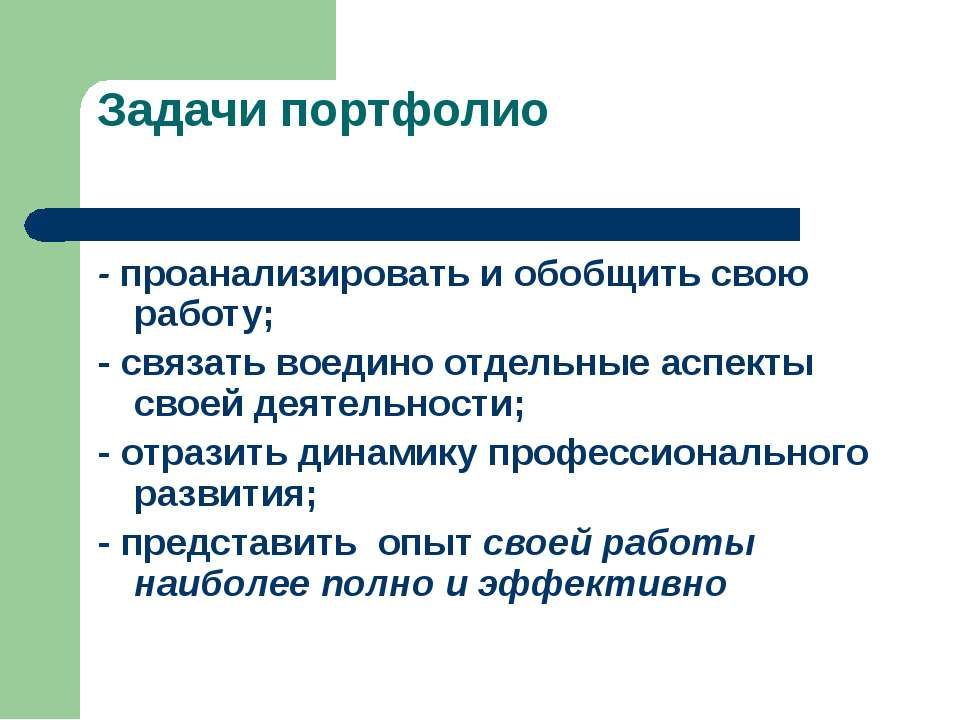   Слайд 8                               ФУНКЦИИ   ПОРТФОЛИО демонстрационная – презентация достижений профессиональной   культуры  педагогов; оценочно – стимулирующая – выявление результативности  деятельности и уровня профессиональной компетентности;рефлексивная – обеспечить мониторинг профессионального роста педагогического работника. Портфолио позволяет учитывать результаты, достигнутые педагогом в разнообразных  видах деятельности: обучающей, творческой, самообразовательной; провести анализ своего профессионального роста, обобщить опыт работы, поставить дальнейшие цели, спланировать и организовать собственную деятельность.Портфолио даёт возможность педагогу продемонстрировать те результаты практической деятельности, которые он считаете наиболее значимыми для оценки своей профессиональной компетенции, позволяет демонстрировать не только результаты деятельности, но и прогресс по сравнению с предыдущими результатами.Слайд 9    При оформлении портфолио педагогов ДОУ  необходимо соблюдать следующие требования. Принципы работы с портфолио:систематичность и регулярность самомониторинга;логичность изложения; полнота, лаконичность, конкретность представленных сведений;объективность и достоверность информации;аналитичность, нацеленность автора на повышение уровня профессионализма и достижение более высоких результатов;структуризация материалов портфолио; аккуратность, целостность, эстетическая завершённость представленных материалов; наглядность.Оформление портфолио:портфолио педагогического работника оформляется в папке - накопителе с файлами (скоросшивателе). Принципы создания портфолио =Педагог четко представляет цель создания портфолио = Ответственность на результате лежит на авторе портфолио -Каждый обозначенный факт портфолио должен подтверждаться реальными документами и фактами Помещение в «портфолио» не обоснованных материалов снижает ценность свидетельств профессионализма аттестуемого!Набор материалов портфолио должен быть целесообразным и исчерпывающимВ портфолио могут быть помещены иллюстрирующие деятельность фотоматериалы. - общий объем материалов «портфолио» должен быть не менее 30 и не более 60 страниц формата А-4 . Периодичность заполнения педагогического портфеля: не менее 1 раза в квартал, 1 раз в год, раз в 4 года.Слайд 10         Практический пример –. Представление опыта работы учителя-логопеда Смирнова Л.Е.Электронное:-  сайт (Создание в социальной сети работников образования nsportal.ru своего персонального сайта и размещение своего электронного портфолио.         Ссылка http://nsportal.ru/smirnova-lyudmila-evgenevna)Электронное портфолио педагога - это веб-базированный ресурс, индивидуальный сайт, который отражает инд.профессиональные достижения и является способом накопления и систематизации имеющихся материалов, демонстрирующих уровень профессионализма педагога, его активности.- презентация  (1 ч., 2ч.)    В методических источниках даются разнообразные классификации моделей портфолио. Свой «методический кейс» я могу охарактеризовать:По принадлежности (авторству) как портфолио педагога;По целеполаганию как аттестационный, отражающий достижения педагога в межаттестационный период;По виду профессиональной деятельности как практико-ориентированный, имеющий целью анализ практической деятельности;По содержанию, как комплексный или комбинированный, включающий в себя портфолио документов, портфолио работ, портфолио отзывов)По оформлению – электронное портфолио.Хочу предложить вашему вниманию свой вариант электронного портфолио учителя-логопеда в виде презентации, в основу создания которого была положена программа Microsoft Office Power Point и Microsoft Office Word.Одним из требований к оформлению материалов портфолио является аккуратность и эстетичность, т.е. культура оформления. Свою работу я начала с подбора фона, который задает определенное настроение. Выбор цвета был определен личными пристрастиями и состоянием души. Буквально на днях я услышала мнение специалиста о том, что фон портфолио педагога д.б. продпочтительно выдержан в холодных тонах. Данное правило мною не было учтено. Но главное, по моему мнению, фон д.б. выдержанным и спокойным, не должен быть кричащим. В то же время я постаралась отразить деловой стиль (т.к. портфолио педагога – это все же деловой документ). Поэтому для текстовой информации использовала один классический шрифт  (который д.б. достаточно крупным, красивым и хорошо читаемым). Этим же принципом я руководствовалась при подборе картинок для оформления портфолио (старалась выдержать их в одном /деловом/ стиле). Цветовая гамма текстового материала  сочетается с основным фоном и располагаемыми на слайдах наглядными материалами.          Задачи по привлечению внимания аудитории постаралась решить с помощью наглядных средств (фотографии, сканированные копии документов,  картинки, таблицы, диаграммы), а т.ж. с помощью анимации (в данном случае важно не переусердствовать, чтобы у зрителя не «рябило в глазах», поэтому я использовала в основном наиболее спокойные (не раздражающие глаз) эффекты: выцветание и развертывание) – презентация на сайте дана в сокращенном варианте без сохранения спецэффектов.При составлении портфолио я постаралась учесть и другие требования к его оформлению:структуризация материалов (структура портфолио отражена в его содержании);достоверность и объективность информации (которая подтверждается скан-копиями официальных документов);логичность и лаконичность письменных пояснений;целостность, тематическая завершенность представленных материалов(что сейчас и представлю на ваш суд).ФИЗМИНУТКА  «Это мы можем»Участники повторяют движения ведущего, сопровождая их словами: «Это тоже я могу».
Кто, скажите, сможет, дети, 
Повторить движенья эти?
Руки вверх я подниму.
Это тоже я могу.
Вправо-влево разведу
Это тоже я могу.
И, как птица полечу.
Это тоже я могу.
Головою поверчу.
Это тоже я могу.
А потом присяду, встану.
Это тоже я могу.
И нисколько не устану.
Это тоже я могу.
Я попрыгаю немного.
Это тоже я могу.
И пешком пойду в дорогу.
Это тоже я могу.
Если надо, побегу.
Это тоже я могу.
Все на свете я смогу! Слайд 11                     Для чего мне нужно портфолио?Что я включу в портфолио?Как будет организован портфолио? Слайд 12     Работа в группах по определению структуры и содержания разделов(5-10 минут)Слайд 13      Структура «Портфолио педагога» -раздать памяткиМДОУ «Детский сад №193»1.Титульный лист 2.Содержание портфолио3. Общие сведения 4.Программно-методическое обеспечение 5.Создание условий для реализации ООП ДО 6.Познавательная активность обучающихся 7. Аналитическая информация, свидетельствующая о результативности деятельности педагога 8. Взаимодействие с родителями 9. Взаимодействие с социальными партнерами10. Личный вклад в повышение качества образования11. Профессиональное развитие педагога 12. Самообразование 13. Участие в профессиональных конкурсах14. Публичное представление собственного опыта на официальных сайтах 15. Достижения и награды.16. Общественная и творческая деятельность педагога в ДОУ.17. Отзывы о педагогической деятельности педагога.Слайд 14     Памятка по созданию «Портфолио педагога»МДОУ «Детский сад №193»1.Титульный лист - фамилия, имя, отчество педагога -полное название образовательного учреждения, в котором работает педагог -должность2.Содержание портфолио3. Общие сведения (визитная карточка пед.работника)- Образование- Стаж педагогической работы- Стаж работы в данной образовательной организации- Стаж работы в данной должности- Наличие квалификационной категории по должности, дата присвоения-  Наличие званий, гос.наград, ученой степени и т.д.Данные подтверждаются копиями док-тов - КонтактыСлайд 15     4.Программно-методическое обеспечение (образовательная программа, УМК)5.Создание условий для реализации ООП ДО - проектирование РППС- паспорт группы (кабинета)Слайд 16      6.Познавательная активность обучающихся - результаты участия воспитанников, подготовленных педагогом, в (проектной  деятельности, турнирах, смотрах-конкурсах, выставках, соревнованиях)7. Аналитическая информация, свидетельствующая о результативности деятельности педагога - наличие системы мониторинга, - работа с детьми с особыми образовательными потребностями - результаты адаптации детей к ДОУ) Слайд 17     8. Взаимодействие с родителями - удовлетворенность родителей качеством образовательного процесса и условиями пребывания ребенка в ДОУ (результаты анкетирования)- материалы консультаций, собраний, выставки, советы родителям, участие в праздниках и т.д.)Слайд 18       9.Взаимодействие с социальными партнерами10.Личный вклад в повышение качества образованияРазработка программного сопровождения образовательного процессаСлайд 19          Продуктивное использование образовательных технологий           Участие в работе и проведениеконференций, семинаров, мастер-классов, круглых столовСлайд 20            Трансляция опыта на различных уровнях: – участие в пед.советах, проведение консультаций для педагогов, открытых  занятий, участие в работе МО  и др.Руководство (участие) в рабочей, творческой группеСлайд 21     Экспертная деятельность и профессиональная активность- Участие в качестве члена жюри конкурсов, олимпиад, судьи спорт.соревнований- участие в деятельности экспертных комиссий по аттестации педагогических работниковРуководство практикой студентов, наставничествоСлайд 22    11. Профессиональное развитие педагога (Курсы повышения квалификации, второе профессиональное образование)12. Самообразование 13. Участие в профессиональных конкурсахСлайд 23  14. Публичное представление собственного опыта на официальных сайтах 15. Достижения и награды.16. Общественная  и творческая деятельность педагога в ДОУ. ( участие в праздниках – роли, увлечения вне профессиональной деятельности и т.п.)17. Отзывы о педагогической деятельности педагога.(характеристики, рекомендации, отзывы руководителей, коллег, родителей, выпускников и т.п.)Итог мероприятия:- Демонстрационный стол – печатное портфолио –Печатное (основное, приложение,  буклет)Практическая значимость (Для чего нужно создавать портфолио?):- своевременной фиксации реальных изменений и роста профессионального мастерства педагога. -отследить результаты педагогической деятельности при подготовке к аттестации;- повышения или подтверждения квалификационной категории педагога, что может быть  основанием для аттестации педагогических работников ДОУ;- назначение стимулирующих выплат педагогам при введении новой системы  оплаты труда ( при выставлении баллов, влияющих на зарплату, обосновать каждый балл);- при устройстве на работу, поможет работодателю оценить уровень профессионализма;- даст возможность осуществить знакомство с родителями на собрании;- является стимулом к самообразованию и повышает нашу самооценку.  - участие в различных конкурсах педмастерства;- Анкеты( Отзывы о мероприятии), сертификаты.Уч.годРезультаты анализа развития РППС Планируемые направления развития РППСРезультаты реализации запланированных направлений развития РППСФормаУровеньНазваниеДатаРезультат участия(количество победителей, участников), наличие подтверждающего документаУч.годФорма сбора информации(автор методики)Доля родителей, удовлетворенных качеством образования (в процентах)ДатаФормаТемаРезультатКонспект  (в приложении)Уч.годСоциальный  партнерФорма, цель взаимодействияПодтверждающие материалыДатаНазваниеАннотация№ п/пНазвание образовательнойтехнологии иметодикиЦели использованиятехнологии и методикиАвторРезультатыиспользования№ ДатаУровеньНазвание мероприятияФорма участия,тема представления опытаРезультат,подтверждающие документы№ п/пДатаФормаУровеньНазвание, темаНазвание Временной рабочей/творческой группыУровень (ОУ, муниципальный, региональный, федеральный)Сроки руководства (участия), результат работыДата МероприятиеУровеньПодтверждающий документ (протокол, аналитическая справка)ФИО, образовательное  заведениеКоличество человекДатаДеятельность педагога, рольНаименованиеучрежденияНазваниеобразовательной программыДатапрохождениякурсов№удостоверенияКоличество часовУч.годТема по самообразованиюРезультаты работыУровень		Наименование конкурса, год, название работыИтогоИтогоИтогоУровень		Наименование конкурса, год, название работыучастниклауреатпобедительУровеньНазвание публикацииВыходные данныеВыходные данныеВыходные данныеУровеньНазвание публикацииМесто изданияНаличиесвидетельствао публикацииДатаиздания